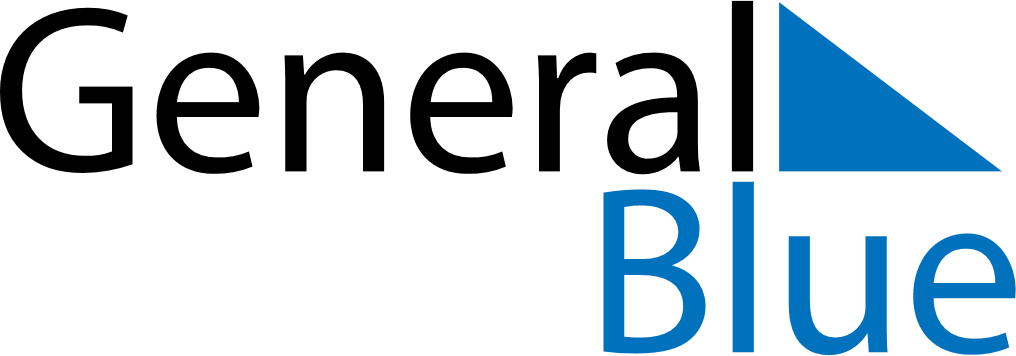 Norway 2030 HolidaysNorway 2030 HolidaysDATENAME OF HOLIDAYJanuary 1, 2030TuesdayNew Year’s DayFebruary 10, 2030SundayMother’s DayMarch 3, 2030SundayCarnivalApril 14, 2030SundayPalm SundayApril 18, 2030ThursdayMaundy ThursdayApril 19, 2030FridayGood FridayApril 21, 2030SundayEaster SundayApril 22, 2030MondayEaster MondayMay 1, 2030WednesdayLabour DayMay 8, 2030WednesdayLiberation DayMay 17, 2030FridayConstitution DayMay 30, 2030ThursdayAscension DayJune 9, 2030SundayPentecostJune 10, 2030MondayWhit MondayJune 23, 2030SundayMidsummar EveNovember 10, 2030SundayFather’s DayDecember 1, 2030SundayFirst Sunday of AdventDecember 8, 2030SundaySecond Sunday of AdventDecember 15, 2030SundayThird Sunday of AdventDecember 22, 2030SundayFourth Sunday of AdventDecember 24, 2030TuesdayChristmas EveDecember 25, 2030WednesdayChristmas DayDecember 26, 2030ThursdayBoxing DayDecember 31, 2030TuesdayNew Year’s Eve